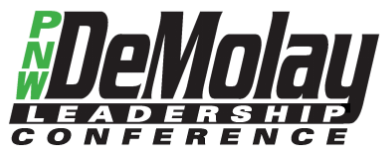 In this Chapter Meeting, you and your chapter members will accomplish the following: 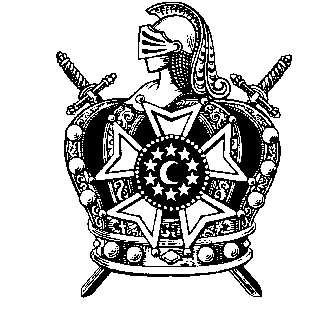 Discuss any relevant topics as needed. 
Allow the Chapter to Complete the Chapter BannerA reminder that the following things can be worked on if time allows: Lunch CheerDinner CheerChapter Grace written outChapter Song and PoemChapter Skit
